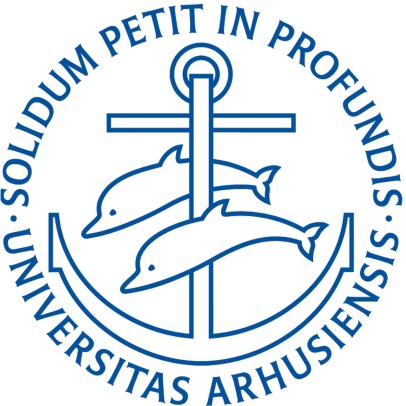 (NAME)(OCCUPATION)E-mail: Phone: (RESEARCH GROUP LOGO)